Beschreibe die folgenden Störungen und Probleme!Beschreibe die folgenden Störungen und Probleme!Beschreibe die folgenden Störungen und Probleme!Beschreibe die folgenden Störungen und Probleme!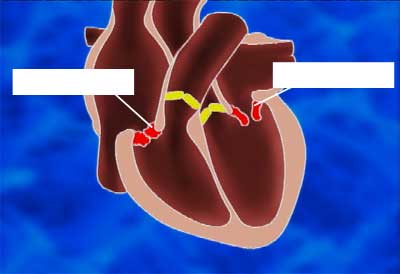 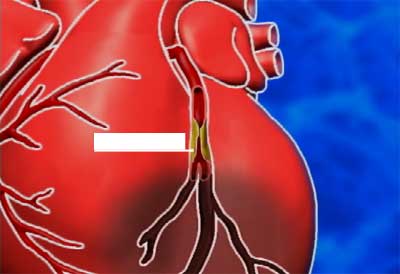 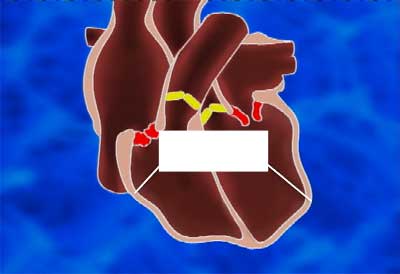 